PROFIL CAMAT NGARGOYOSONAMA  : Wahyu Agus Pramono,S.STP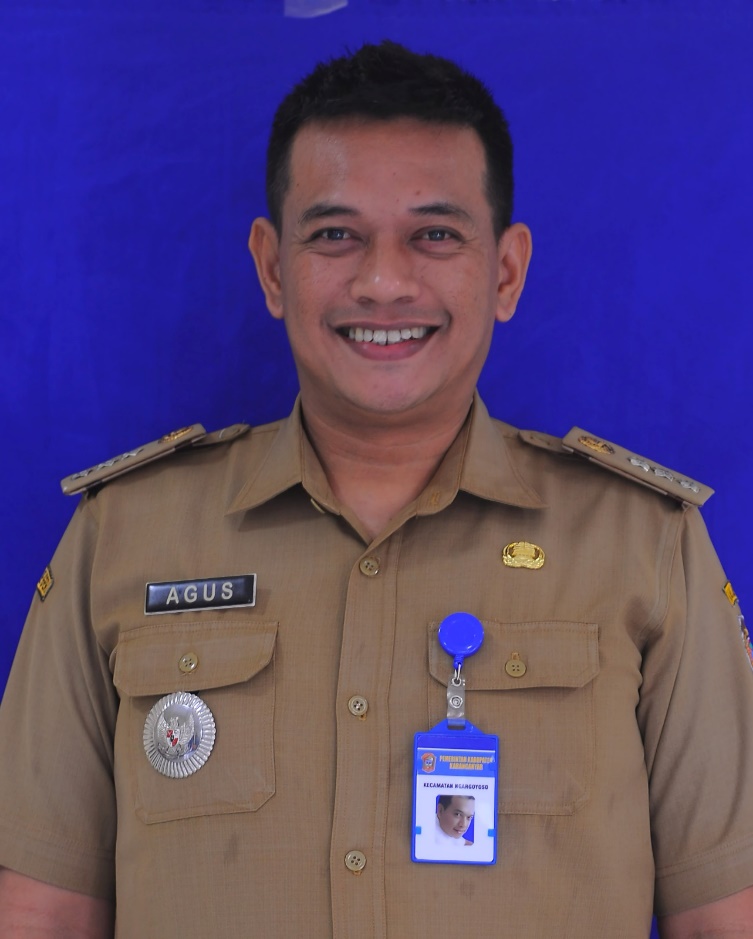 JABATAN : CAMATPANGKAT/GOL   :  Pembina IV/aALAMAT : Tegal Asri RT 03 RW 07 Bejen Karanganyar